Goal Setting Tips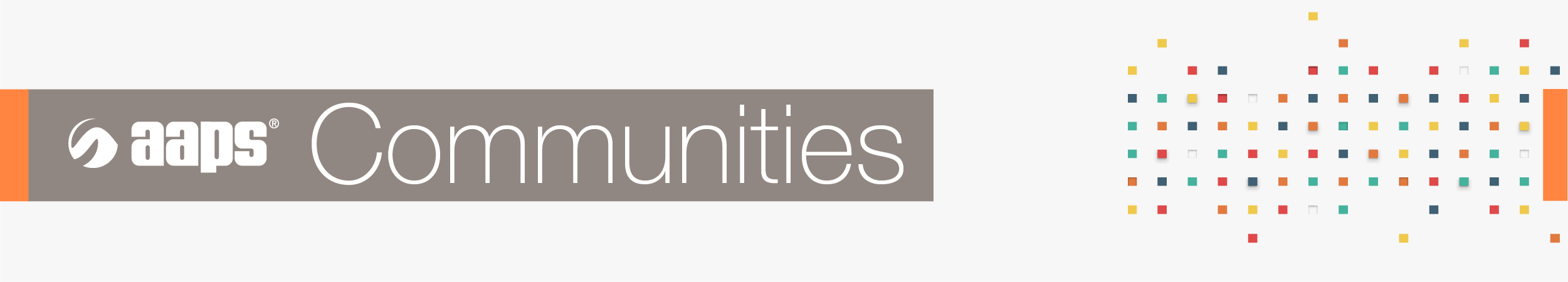 Keep them few in number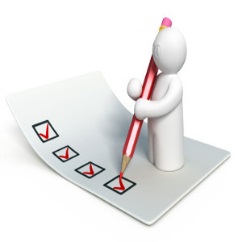 Focus on a handful of goals so that you can repeat almost from memory.Make “SMART” goals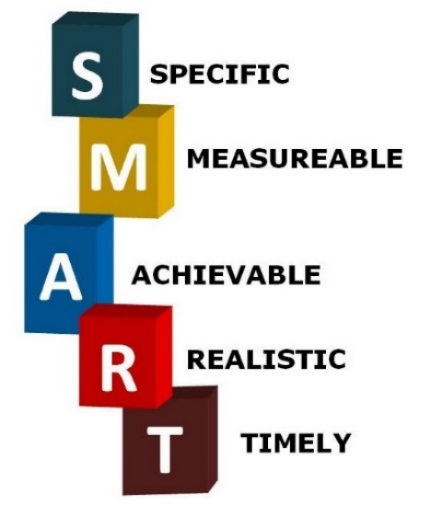 Goals must meet five criteria: Specific—identify exactly what you want to accomplish as specifically as possible Poor: Hold a webinar.
Good: Hold a webinar about FDA recommendations in the new Generic Drug Development Guidance.Measurable—quantify the result so you know if the goal has been metPoor: Conduct student outreach.
Good: Visit 5 student chapters.Actionable—every goal should start with an action verb (e.g., submit, develop, conduct, enhance)  Poor: Be more consistent in posting discussions.
Good: Write 2 posts per month.Realistic—good goals should advance the group, but must be obtainable Poor: Hold a successful workshop.
Good: Hold a workshop that has a 95% satisfaction rate from the attendees.Time-bound—every goal needs a date when you plan to deliver on it Poor: Submit a white paper.
Good: Submit a white paper by April 2020.Build SMART goals collaboratively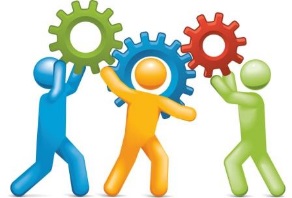 The community’s goals should:Support the AAPS strategic planRelate to the community’s prior goals Be SMART goalsBe developed in collaboration with your volunteers and other communities with similar interest areasReview them frequently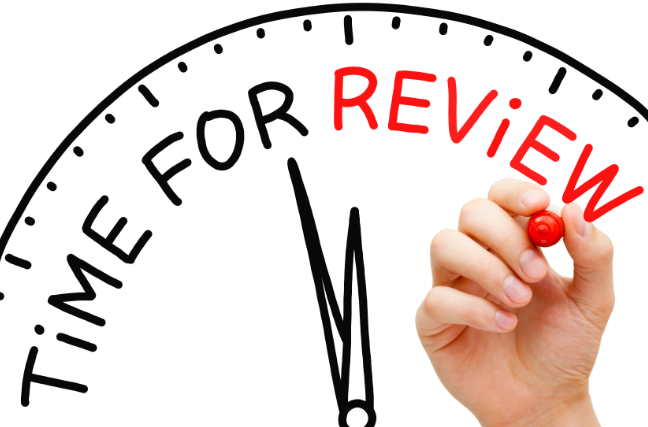 Reviewing goals on a regular basis is what turns them into reality.  Ask yourself, what is the next step needed to move towards achieving this goal.